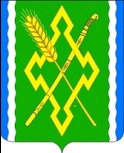 АДМИНИСТРАЦИЯ НОВОЛАБИНСКОГО СЕЛЬСКОГО ПОСЕЛЕНИЯ УСТЬ-ЛАБИНСКОГО РАЙОНАП О С Т А Н О В Л Е Н И Еот 05 марта 2022 года                                                                                           № 13станица НоволабинскаяО признании утратившим силу постановления администрации Новолабинского сельского поселения Усть-Лабинского района от 20 ноября 2019 года № 100 «Об утверждении административного регламента исполнения муниципальной функции: «Осуществление муниципального контроля за сохранностью автомобильных дорог местного значения в границах населенных пунктов поселения»В целях приведения в соответствие с действующим законодательством нормативных правовых актов Новолабинского сельского поселения Усть-Лабинского района, руководствуясь статьями 7, 14 Федерального закона от 06 октября 2003 года №131-ФЗ «Об общих принципах организации местного самоуправления в Российской Федерации» постановляю:1. Признать утратившим силу постановления администрации Новолабинского сельского поселения Усть-Лабинского района от 20 ноября 2019 года № 100 «Об утверждении административного регламента исполнения муниципальной функции: «Осуществление муниципального контроля за сохранностью автомобильных дорог местного значения в границах населенных пунктов поселения».2. Общему отделу администрации Новолабинского сельского поселения Усть-Лабинского района (Ковешникова) обнародовать настоящее постановление и разместить на официальном сайте администрации Новолабинского сельского поселения Усть-Лабинского района в сети «Интернет».3. Контроль за выполнением настоящего постановления возложить на главу Новолабинского сельского поселения Усть-Лабинского района А.А.Гусева.4. Постановление вступает в силу со дня его обнародования.Глава Новолабинского сельского поселения Усть-Лабинского района                                                          А.А. Гусев